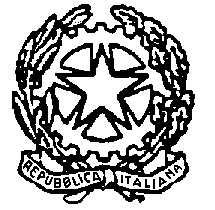 TRIBUNALE DI LODI                  VERBALE DELLE OPERAZIONI DI VENDITA GIUDIZIARIA SENZA INCANTOCON MODALITA’ SINCRONA TELEMATICA (ART. 570 E SS C.P.C.) IN MANCANZA DI OFFERTER.G.E. n. _________Oggi ____________ alle ore _____ : _____, avanti al professionista delegato, nella procedura esecutiva sopra indicata, presso la sala allestita per le aste telematiche del Tribunale di Lodi, mediante la piattaforma del Gestore della vendita telematica www.spazioaste.it/ www.falcoaste.it,si dà atto che, conformemente a quanto disposto, risultano effettuate le formalità di pubblicità previste nell’ordinanza di nomina del professionista delegato;Si dà atto che non risultano presentate offerte.Il professionista delegato si riserva di fissare un nuovo esperimento di vendita dell'immobile pignorato, con separato avviso d’asta, da depositarsi telematicamente nel fascicolo dell’esecuzione.								Il professionista delegato					Dott.			